NORTH-EASTERNHILL UNIVERSITY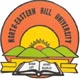 Department of Environmental StudiesSHILLONG – 793 022, (MEGHALAYA), IndiaAdvertisementApplications on plain paper with bio-data are invited for the following posts to work under Short Term Research Projects. The posts are purely temporary and the tenure will expire with the project.One post of Senior Project Fellow (@Rs. 20,000/- pm. fixed, consolidated). Qualification: M. Sc. (Environmental Science)/ M. Sc. (Zoology) with minimum 55% marks. Desirable: Field and laboratory experience of environmental monitoring in mining areas. One post of Project Fellow (@Rs. 16,000/- pm. fixed, consolidated). Qualification: M. Sc. (Environmental Science)/ M. Sc. (Zoology) with minimum 55% marks.One post of Project Attendant (@Rs. 8000/- pm. fixed, consolidated). Qualification: High School Pass with experience of working in field and laboratory.Application with full details (qualifications, age, email ID, contact number etc.) should reach the undersigned either as hard copy or as an attachment via email to <opsinghnehu@gmail.com> latest by 31st March 2018. August, 2016. Short listed candidates will be called for interview. No TA/DA will be paid to attend the interview.Dated: 19th March, 2018							       Prof. O. P. SinghPrincipal Investigator